Supplemental materialNo convincing association between genetic markers and respiratory symptoms: results of a GWA studyXiang Zeng, Judith M. Vonk, Kim de Jong, Xijin Xu , Xia Huo, H. Marike BoezenTable S1. Top SNPs (n=16) associated with cough for at least 3 months per year in the GWA study  (all P < 1.0×10-4)Table S2. Top SNPs (n=28) associated with phlegm for at least 3 months per year in the GWA study  (all P < 1.0×10-4)Table S2-continued. Top SNPs (n=28) associated with phlegm for more than 3 months in the GWA study  (all P < 1.0×10-4)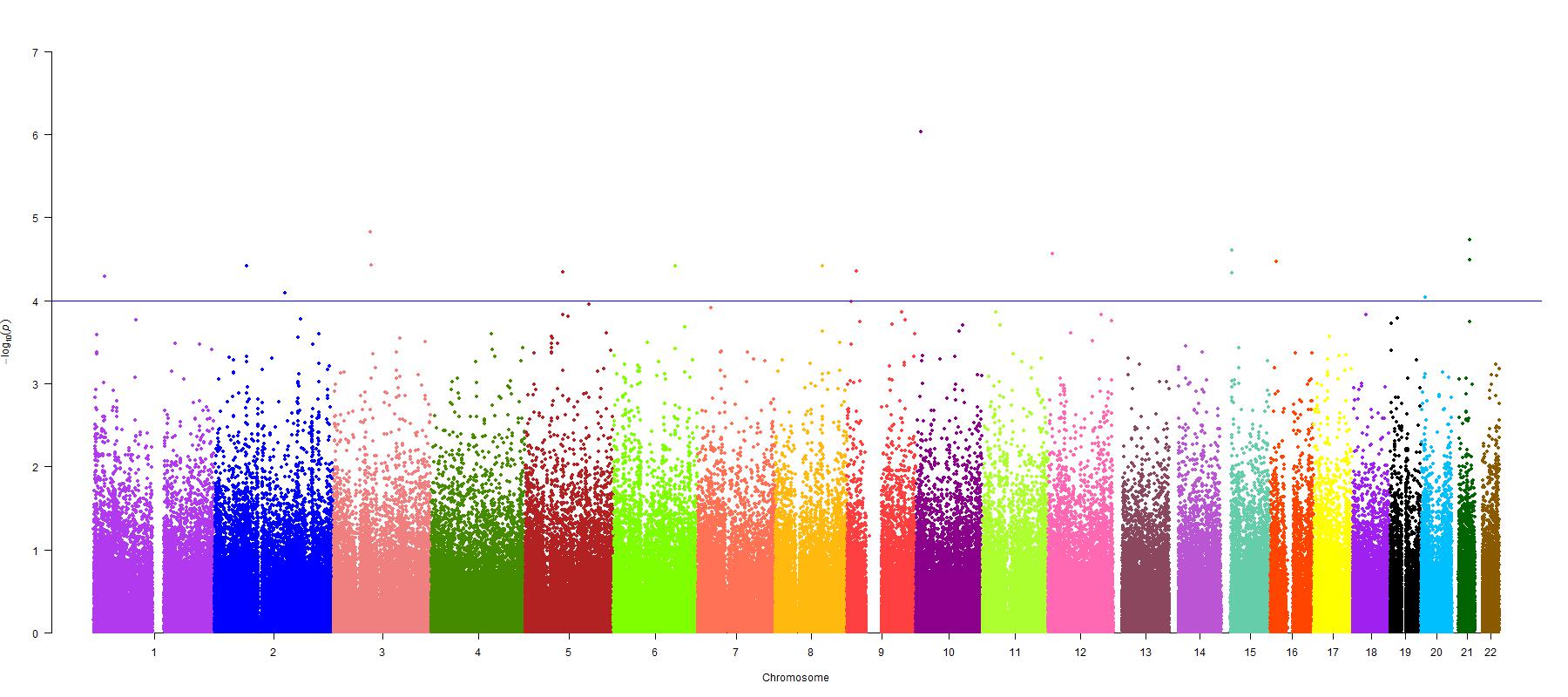 Figure S1. Graphical summary (Manhattan plot) presenting P-values for the association between SNPs and cough. The y-axis represents -log10 P (logistic regression analysis) from 227,981 SNPs in 7,996 subjects, corrected for age, gender, and current smoking as covariates; the x-axis indicates the SNP’s physical position on successive chromosomes. The Blue line indicates a p value < 10-4.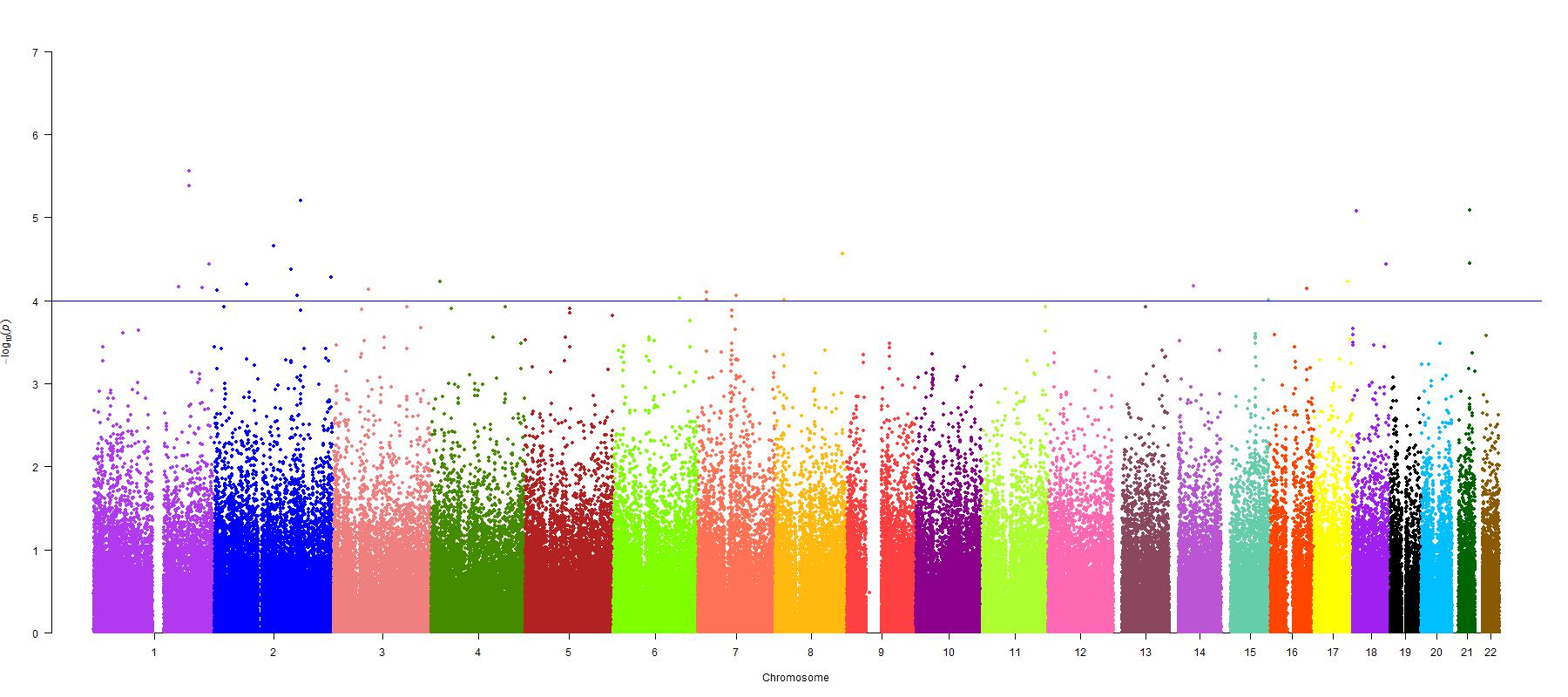 Figure S2. Graphical summary (Manhattan plot) presenting P-values for the association between SNPs with dyspnea. The y-axis represents -log10 P (logistic regression analysis) from 227,981 SNPs in 7,996 subjects, corrected for age, gender, and current smoking as covariates; the x-axis indicates the SNP’s physical position on successive chromosomes. The Blue line indicates p value < 10-4.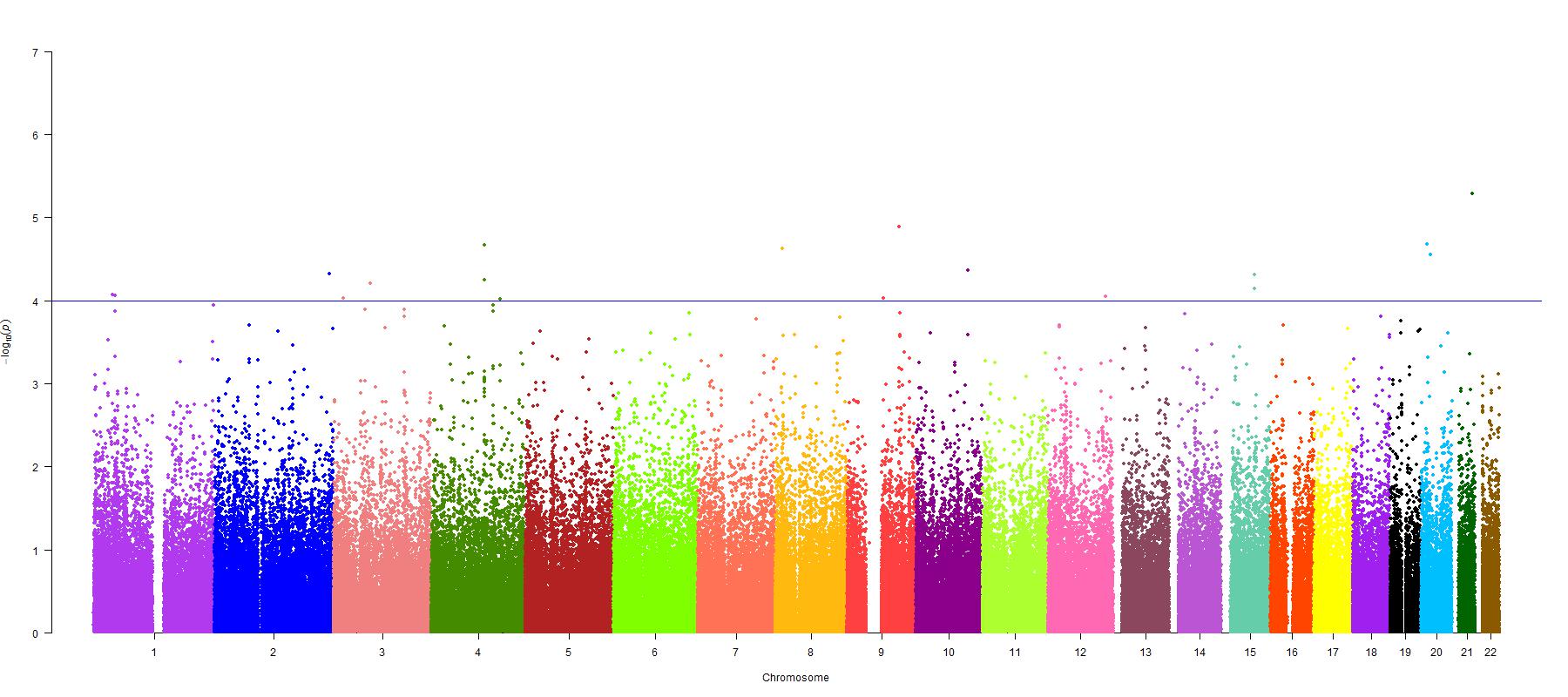 Figure S3. Graphical summary (Manhattan plot) presenting P-values for the association between SNPs and phlegm. The y-axis represents -log10 P (logistic regression analysis) from 227,981 SNPs in 7,996 subjects, corrected for age, gender, and current smoking as covariates; the x-axis indicates the SNP’s physical position on successive chromosomes. The Blue line indicates a p value < 10-4.SNPsChrGeneA1MAFIdentificationLifeLines I674 cases/7095 controlsIdentificationLifeLines I674 cases/7095 controlsReplicationReplicationReplicationReplicationMeta-analysisReplicationMeta-analysisReplicationSNPsChrGeneA1MAFIdentificationLifeLines I674 cases/7095 controlsIdentificationLifeLines I674 cases/7095 controlsLifeLines II406 cases/4657 controlsLifeLines II406 cases/4657 controlsVlagtwedde-Vlaardingen148 cases/1373 controlsVlagtwedde-Vlaardingen148 cases/1373 controlsMeta-analysisReplicationMeta-analysisReplicationSNPsChrGeneA1MAFORPORPORPORPrs15053532ERBB4A0.371.2861.53E-050.9890.8901.1570.2451.0330.623rs109825419TNCT0.061.5792.26E-051.1450.3620.9600.8831.1010.462rs17308541143.9kb 5' of EDDM3AG0.121.3993.21E-050.8420.1530.5860.01790.7770.018rs380381517RP11-74H8.1T0.071.5194.05E-051.1130.4760.9520.8371.0650.620rs285801616NAT0.221.3094.54E-051.0280.760NANANANArs490034814VRK1A0.410.7815.03E-050.9410.4221.3540.0171.0350.601rs730499412A2ML1G0.201.3195.52E-050.9900.9140.9910.9550.9900.903rs4678512326kb 5' of FBXL2T0.111.4126.98E-050.8150.1100.7580.2070.8010.044rs194466311RP11-179A16.1C0.061.517.03E-051.0090.9490.8120.4150.9550.721rs2383971817kb 5' of RP11-706J10.1T0.421.2597.08E-051.0450.5601.1350.3181.0680.313rs23053514EPHA5T0.141.3547.27E-051.0010.9890.7900.2040.9440.532rs994404714RP11-433J8.2C0.491.2597.38E-051.0220.7660.9520.6901.0030.964rs47568041139kb 3' of INSCC0.041.6897.92E-050.8320.3731.2610.4650.9410.727rs375805481.5kb 5' of HNF4GG0.291.2758.11E-050.9840.8441.1870.2011.0340.626rs67550272ERBB4A0.461.2539.04E-051.0040.9540.8980.3930.9750.694rs263315275kb 5' of GALNT5G0.121.3799.52E-050.8170.0980.9780.9120.8580.141SNPsChrGeneA1MAFIdentificationLifeLines I546 cases/7254 controlsIdentificationLifeLines I546 cases/7254 controlsReplicationReplicationReplicationReplicationMeta-analysisReplicationMeta-analysisReplicationSNPsChrGeneA1MAFIdentificationLifeLines I546 cases/7254 controlsIdentificationLifeLines I546 cases/7254 controlsLifeLines II356 cases/4726 controlsLifeLines II356 cases/4726 controlsVlagtwedde-Vlaardingen114 cases/1407 controlsVlagtwedde-Vlaardingen114 cases/1407 controlsMeta-analysisReplicationMeta-analysisReplicationSNPsChrGeneA1MAFORPORPORPORPrs48181992179kb 3' of LINC00323T0.450.7174.84E-070.9300.3590.9930.9630.9450.409rs168566193647kb 5' of RP11-88H10.2A0.111.471.65E-051.2370.0730.7890.3011.1250.264rs67552762AC009499.1C0.240.7081.75E-050.9730.7611.1300.4471.0090.910rs6808937332kb 5' of RP11-644C3.1A0.081.5611.82E-051.0710.6371.1520.5641.0920.484rs729222MBA0.460.7622.19E-050.7870.0031.1110.4570.8550.024rs283946721UMODL1A0.241.3492.30E-051.0470.6130.9870.9371.0330.685rs98267693695kb 5' of RP11-88H10.2A0.111.4592.77E-051.2410.0670.7880.2971.1280.250rs39346009FAM189A2A0.161.3902.91E-050.9450.6081.0390.8410.9680.731rs9337411211kb 3' of RP11-385N17.1G0.160.6593.59E-051.0610.5741.1640.4161.0850.374rs192989693.5kb 3' of FAM189A2T0.161.3843.71E-050.9580.696NANANANArs9879244329kb 5' of RP11-644C3.1A0.071.5634.22E-051.0720.6541.1090.6851.0820.553rs11747502548kb 3' of CTD-2203K17.1T0.200.7015.23E-050.8940.2641.1140.5060.9500.551rs109335322PASKT0.071.5375.36E-050.8570.3220.7700.3440.8350.185rs7605293247kb 3' of AC013727.1G0.141.4115.55E-051.0160.8871.0920.6381.0360.717rs69326366TRERF1C0.150.6665.73E-050.9180.4330.6760.0740.8640.133rs946704666.1kb 5' of NRSN1G0.501.2915.81E-051.0830.3051.0470.7321.0740.291rs747779610NRG3T0.260.7346.34E-051.0130.8841.0680.6661.0270.732rs912465939kb 3' of HSD17B3A0.301.3066.63E-051.0260.7661.1440.3761.0530.486rs12956032186kb 5' of RN5S461T0.111.4306.70E-051.0380.7710.7220.2080.9660.766rs118992682137kb 3' of AC104076.3G0.160.6786.95E-051.0990.3660.7760.2231.0240.797SNPsChrGeneA1MAFIdentificationLifeLines I546 cases/7254 controlsIdentificationLifeLines I546 cases/7254 controlsReplicationReplicationReplicationReplicationMeta-analysisReplicationMeta-analysisReplicationSNPsChrGeneA1MAFIdentificationLifeLines I546 cases/7254 controlsIdentificationLifeLines I546 cases/7254 controlsLifeLines II356 cases/4726 controlsLifeLines II356 cases/4726 controlsVlagtwedde-Vlaardingen114 cases/1407 controlsVlagtwedde-Vlaardingen114 cases/1407 controlsMeta-analysisReplicationMeta-analysisReplicationSNPsChrGeneA1MAFORPORPORPORPrs13686507ABCA13A0.281.3077.24E-051.0280.7480.9590.7851.0110.883rs271439218109kb 5' of RP11-739N10.1C0.090.5977.42E-050.9240.5711.6760.0161.1040.399rs4557326REV3LC0.430.7708.22E-051.0270.7321.0700.6281.0370.594rs207102011AMPD3T0.461.2838.36E-050.9930.9321.1730.2641.0330.644rs1041829619ZNF765T0.161.3638.52E-050.9900.9221.0610.7421.0080.934rs1120318421C21orf128C0.301.3029.10E-050.9930.9350.8410.2720.9570.553rs7938718111.6kb 3' of RP11-713P17.5A0.191.3449.38E-051.0170.8700.8950.5670.9900.909rs29093338IDO2T0.401.2819.50E-050.9250.3270.9450.6940.9290.294